ObjectivesBuilding distribution channels, establishing strategic business relations, and providing input for all strategic plans and their implementation.Experience[May 2015 – to-date] United Bank Limited, Customer Services Operations ManagerDeveloping all budgeted targets for revenue, profit, asset & deposit growth, customer acquisition and cross sell.Achieve Business Banking business goals specified in the annual objectives.Listening to customer requirements and presenting appropriately to make a sale.Identify opportunities for sales and provide strategic direction to Relationship officers.Cross sell UBL products such as UBL personal loan, car loan, Bank assurance policies & credit cards to the customers based on their need accordinglyMaximum penetration of the local market including NTB customers.Focus on present customer base to enhance the asset and revenue books of the segment.Timely advisory services to customers on various Trade and Treasury products and linking two.Accountable for regular monitoring of client satisfaction and service quality levels.Fully aware of all policies relating to operational risk, sales processes, credit policy, anti-mis selling, etc. and comply with the same.Responsible for assessing customer risk. Suitability of products and explaining appropriate products and services to meet client requirements.Safeguarding the reputation of the bank by employing best practices and acting in a professional manner at all times.Document all meetings and contribute to the reporting processes established in the team.To have full awareness of all policies and procedures issues in relation to credit lending, money laundering prevention Know Your Customer (KYC) maintaining all required information while receiving account opening request till confirmation. KYC/AML and adherence to other normsTo comply with the above policies on an ongoing basis and report any suspicious transaction immediately to the supervising manger.ATM balancing on daily basis.To perform client profiling, recommend asset allocation, and proactively engage with customers to facilitate transactionsTo reach out to all client relationships through face to face/ telephonic/ email interaction to ensure coverage of all relationships in adherence to the policy mandate around frequency of client contactAbility to create rapport with peers and other units like service/operations, compliance, senior RMs, lending teams, etc.
[Apr. 2012- May 2015] Habib Bank Limited, Customer Services OfficerListening to customer requirements and presenting appropriately to make a sale.Maintaining and developing relationships with existing customers in person and via telephone calls and emails;Responding to incoming email and phone inquiries;Acting as a contact between a company and its existing and potential markets;Negotiating the terms of an agreement and closing sales;Gathering market and customer information;Representing the organization at trade exhibitions, events and demonstrations;Advising on forthcoming product developmentsRecording sales, correspondence, leads in internal databaseReviewing your own sales performance, aiming to meet or exceed targets;Attending team meeting and sharing best practice with colleagues.Accountability with regard to whereabouts throughout the day.Regular reporting to HQ.To look after account opening process on daily basis.Locker operates Cross sell HBL products such as HBL personal loan, car loan, Bank assurance policies & credit cards to the customers based on their need accordinglyIncrease the customer experience by providing information on new products, rate plans, and services through up selling opportunities; also maintain necessary follow-ups for customer satisfaction. Also involved in the issuance of cheque books, pay orders, atm cards etc.Served as OFFICIATED OPERATION MANAGER in absence of operation manager.Operations Manager Anti-money laundry verification activities. CURRENTLY HAVING ADDITIONAL ASSIGNMENT AS INCHARGE OF LOCKER CUSTODIAN.[2010 – 2012] Habib Bank Limited, Karachi.Phone Banking Officer, Consumer Banking Group – Phone Banking.Provide effective and timely resolution of a range of customer inquiries for Branch Banking, Credit Card & General Inquiry.Demonstrate best judgment in the disbursement of adjustments and credits.
[Jan 2010 – Nov 2010] Fsource Communication, Karachi.                                                                   Verification Manager, Telesales Division.Handled a high influx of inbound calls within a dynamic call center environment.Managed multiple priorities and maintained effective results in a quota driven workplace especially for international customers.Assisted International customers with items such as adding minutes and troubleshooting.Responded to customer inquiries and requests and conducted sales efficiently and professionally.Exercised strong interpersonal communication skills with customers and department personnelAccepted assignments with an open, cooperative, positive and team-oriented attitude and gave productive outcomes.Utilized multiple call center support applications to efficiently assist customers and agents.Deliver world class customer service and build customer satisfaction and loyalty for valued HBL customers.Education[2012 - 2014] KASBIT (MBA- Human Resource Management)[2005-2010] University of Karachi (KU)  B.COM.SkillsMicrosoft Office  English language & Professional English courseMicrosoft WindowsWorked on Banking Sector’s softwares.U-connect, CMDS cash management division, CBO, CAPS, ITSM, EQ PORTAL, CIF, ULTIMUS, RETAIL OPERATION DASHBOARD, ICS, WUCertificate of Participation by HBL – Learning & DevelopmentAccount opening Program – Aug 2014 (1 day)Account opening Program – Nov 2014 (1 day)CSO Program – Sep. 2013 (2 days)Uplifting Service Champion - Course 100: Achieving Superior Service – May 2012 (2 days)Basics of Islamic Banking – May 2014 (2 days)MISIS Equation Refresher Program – Aug. 2012 (2 days)Personal InformationDate of birth:       16th – Aug -1987Marital status:      Married Job Seeker First Name / CV No: 1715388Click to send CV No & get contact details of candidate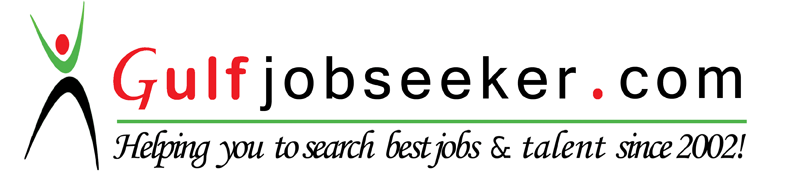 